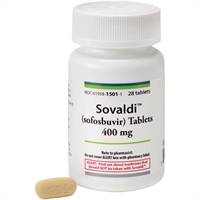 ¿Qué es SOFOSBUVIR? ¿Qué dosis debo tomar? Debe tomar un comprimido una vez al día: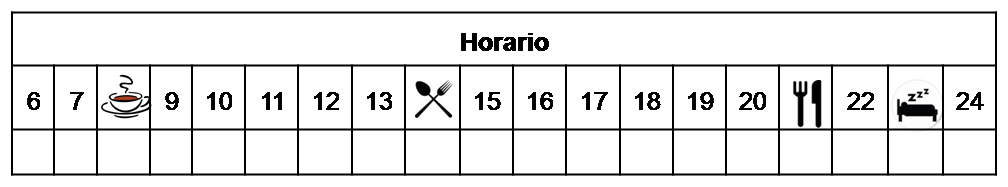 ¿Cómo debería tomar SOFOSBUVIR? Deberá tomar la dosis indicada con alimentos una vez al día. No fraccione ni mastique  los comprimidos. ¿Qué hago si olvido una dosis? Tómela si quedan más de seis horas para la próxima dosis, y continúe su tratamiento con normalidad. En caso de vómito, tómela de nuevo si ha pasado menos de 30 minutos desde que ha tomado el medicamento.¿Qué debe contarle a su médico y farmacéutico antes de empezar el tratamiento? Historial de alergia a Sofosbuvir o alguno de sus excipientesHistorial de enfermedad renal, hepática grave y/o cardiaca.Embarazo o lactancia¿Qué efectos adversos puedo tener? - Muy frecuentes (1 de cada 10 personas): Dolor de cabeza.-  Frecuentes (5 de cada 100 personas): Insomnio, náuseas, dolor abdominal y dolor óseo/muscular.-  Graves (menos de 1 de cada 1000 personas): Bradicardia severa (cuando se administra junto Amiodarona)Podemos aliviar algunos de estos síntomas siguiendo las instrucciones de la hoja “¿Qué hago si….?”¿SOFOSBUVIR puede interaccionar con otros medicamentos? Debe informar a su médico y farmacéutico de toda la medicación y productos naturales que tome. Algunos de los medicamentos que producen interacciones con Sofosbuvir son:AmiodaronaCarbamazepina, Oxcarbazepina, FenobarbitalRifampicinaHierba de San Juan